Read the text and answer the questions.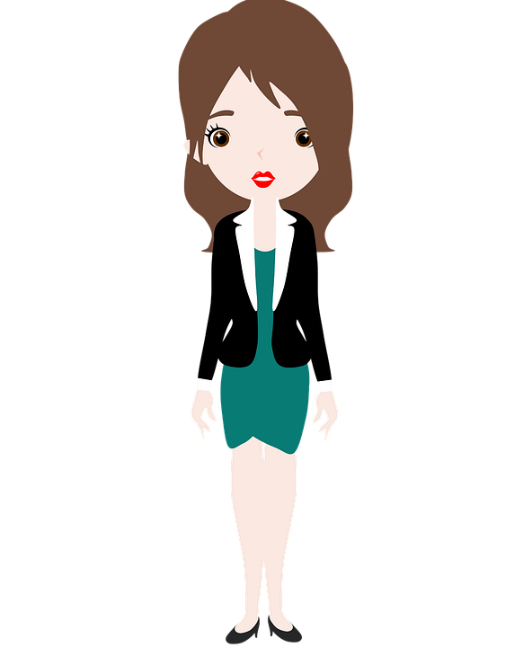 This is Jane. She is 22 years old. Jane is English. She comes from London, but she works in Dublin, Ireland. She speaks English. She works as a travel agent. She books holidays for people. She organizes the trips and books hotels. The people she works with are Irish, English, Scottish and Welsh. They all speak English with different accents. Where is Jane from?			______________________________________________________________In which city does Jane work in?		______________________________________________________________What does a travel agent do?		______________________________________________________________What nationalities is she working with?	______________________________________________________________What language do they speak at work?	______________________________________________________________Name: ____________________________    Surname: ____________________________    Nber: ____   Grade/Class: _____Name: ____________________________    Surname: ____________________________    Nber: ____   Grade/Class: _____Name: ____________________________    Surname: ____________________________    Nber: ____   Grade/Class: _____Assessment: _____________________________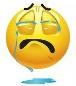 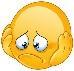 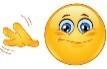 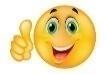 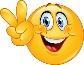 Date: ___________________________________________________    Date: ___________________________________________________    Assessment: _____________________________Teacher’s signature:___________________________Parent’s signature:___________________________